Date:   							Lawson ID: 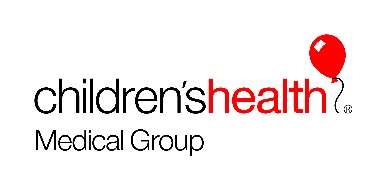 Clinical EducationINSTRUCTOR REQUEST FORMInstructor InfoSchool InfoHosting DepartmentAccess Required ------------------------------------------------------------------------------------------------------------------------------    Required Documents Checklist This form should be emailed by hosting department to NursingStudentRequest@childrens.comIt will not be accepted from student or school directly – must be approved by hosting department.All paperwork must be submitted electronically at least 3 weeks PRIOR to start date.